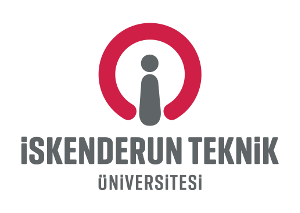           İSKENDERUN TEKNİK ÜNİVERSİTESİ İDARİ PERSONELUNVAN DEĞİŞİKLİĞİ SINAVIBAŞVURU FORMU          İSKENDERUN TEKNİK ÜNİVERSİTESİ İDARİ PERSONELUNVAN DEĞİŞİKLİĞİ SINAVIBAŞVURU FORMU          İSKENDERUN TEKNİK ÜNİVERSİTESİ İDARİ PERSONELUNVAN DEĞİŞİKLİĞİ SINAVIBAŞVURU FORMU          İSKENDERUN TEKNİK ÜNİVERSİTESİ İDARİ PERSONELUNVAN DEĞİŞİKLİĞİ SINAVIBAŞVURU FORMU          İSKENDERUN TEKNİK ÜNİVERSİTESİ İDARİ PERSONELUNVAN DEĞİŞİKLİĞİ SINAVIBAŞVURU FORMUUNVAN DEĞİŞİKLİĞİ SINAVI KADRO BAŞVURU BİLGİLERİUNVAN DEĞİŞİKLİĞİ SINAVI KADRO BAŞVURU BİLGİLERİUNVAN DEĞİŞİKLİĞİ SINAVI KADRO BAŞVURU BİLGİLERİUNVAN DEĞİŞİKLİĞİ SINAVI KADRO BAŞVURU BİLGİLERİUNVAN DEĞİŞİKLİĞİ SINAVI KADRO BAŞVURU BİLGİLERİUNVAN DEĞİŞİKLİĞİ SINAVI KADRO BAŞVURU BİLGİLERİUNVAN DEĞİŞİKLİĞİ SINAVI KADRO BAŞVURU BİLGİLERİUNVAN DEĞİŞİKLİĞİ SINAVI KADRO BAŞVURU BİLGİLERİBaşvuru Yapılan Kadro Unvanı(Sadece 1 kadro için başvuru yapılacaktır.)Başvuru Yapılan Kadro Unvanı(Sadece 1 kadro için başvuru yapılacaktır.)Başvuru Yapılan Kadro Unvanı(Sadece 1 kadro için başvuru yapılacaktır.):::::Başvuru Yapılan Unvanın Bölümü / AlanıBaşvuru Yapılan Unvanın Bölümü / AlanıBaşvuru Yapılan Unvanın Bölümü / Alanı:::::Başvuru Yapanın Hizmet YılıBaşvuru Yapanın Hizmet YılıBaşvuru Yapanın Hizmet Yılı:::::BAŞVURU YAPAN PERSONELİN BİLGİLERİBAŞVURU YAPAN PERSONELİN BİLGİLERİBAŞVURU YAPAN PERSONELİN BİLGİLERİBAŞVURU YAPAN PERSONELİN BİLGİLERİBAŞVURU YAPAN PERSONELİN BİLGİLERİBAŞVURU YAPAN PERSONELİN BİLGİLERİBAŞVURU YAPAN PERSONELİN BİLGİLERİBAŞVURU YAPAN PERSONELİN BİLGİLERİTC Kimlik NoTC Kimlik NoTC Kimlik No:::::Kurum Sicil NoKurum Sicil NoKurum Sicil No:::::AdıAdıAdı:::::SoyadıSoyadıSoyadı:::::Halen Bulunduğu Kadro UnvanıHalen Bulunduğu Kadro UnvanıHalen Bulunduğu Kadro Unvanı:::::Halen Görev Yaptığı BirimHalen Görev Yaptığı BirimHalen Görev Yaptığı Birim:::::BAŞVURU YAPAN PERSONELİN ENGELLİ OLUP OLMADIĞIBAŞVURU YAPAN PERSONELİN ENGELLİ OLUP OLMADIĞIBAŞVURU YAPAN PERSONELİN ENGELLİ OLUP OLMADIĞIBAŞVURU YAPAN PERSONELİN ENGELLİ OLUP OLMADIĞIBAŞVURU YAPAN PERSONELİN ENGELLİ OLUP OLMADIĞIBAŞVURU YAPAN PERSONELİN ENGELLİ OLUP OLMADIĞIBAŞVURU YAPAN PERSONELİN ENGELLİ OLUP OLMADIĞIBAŞVURU YAPAN PERSONELİN ENGELLİ OLUP OLMADIĞIEngelli DeğilEngelliEngelli İse Oranı ve Türü :………………………………………….Engelli İse Oranı ve Türü :………………………………………….Engelli İse Oranı ve Türü :………………………………………….BAŞVURU YAPILAN KADRO UNVANI İÇİN İSTENİLEN ÖĞRENİM ŞARTINA AİT ÖĞRENİM DURUMU BİLGİLERİBAŞVURU YAPILAN KADRO UNVANI İÇİN İSTENİLEN ÖĞRENİM ŞARTINA AİT ÖĞRENİM DURUMU BİLGİLERİBAŞVURU YAPILAN KADRO UNVANI İÇİN İSTENİLEN ÖĞRENİM ŞARTINA AİT ÖĞRENİM DURUMU BİLGİLERİBAŞVURU YAPILAN KADRO UNVANI İÇİN İSTENİLEN ÖĞRENİM ŞARTINA AİT ÖĞRENİM DURUMU BİLGİLERİBAŞVURU YAPILAN KADRO UNVANI İÇİN İSTENİLEN ÖĞRENİM ŞARTINA AİT ÖĞRENİM DURUMU BİLGİLERİBAŞVURU YAPILAN KADRO UNVANI İÇİN İSTENİLEN ÖĞRENİM ŞARTINA AİT ÖĞRENİM DURUMU BİLGİLERİBAŞVURU YAPILAN KADRO UNVANI İÇİN İSTENİLEN ÖĞRENİM ŞARTINA AİT ÖĞRENİM DURUMU BİLGİLERİBAŞVURU YAPILAN KADRO UNVANI İÇİN İSTENİLEN ÖĞRENİM ŞARTINA AİT ÖĞRENİM DURUMU BİLGİLERİ                    Meslek Yüksekokulu (Ön Lisans)                     Meslek Yüksekokulu (Ön Lisans)                     Meslek Yüksekokulu (Ön Lisans)                     Meslek Yüksekokulu (Ön Lisans)                                               Fakülte (Lisans)
                                              Fakülte (Lisans)
Mezun Olduğu Okul Adı :…………………………………………………………………………………………………Mezun Olduğu Okul Adı :…………………………………………………………………………………………………Mezun Olduğu Okul Adı :…………………………………………………………………………………………………Mezun Olduğu Okul Adı :…………………………………………………………………………………………………Mezun Olduğu Okul Adı :…………………………………………………………………………………………………Mezun Olduğu Okul Adı :…………………………………………………………………………………………………Mezun Olduğu Okul Adı :…………………………………………………………………………………………………Mezun Olduğu Okul Adı :…………………………………………………………………………………………………Mezun Olduğu Bölüm :……………………………………………………………………………………………………Mezun Olduğu Bölüm :……………………………………………………………………………………………………Mezun Olduğu Bölüm :……………………………………………………………………………………………………Mezun Olduğu Bölüm :……………………………………………………………………………………………………Mezun Olduğu Bölüm :……………………………………………………………………………………………………Mezun Olduğu Bölüm :……………………………………………………………………………………………………Mezun Olduğu Bölüm :……………………………………………………………………………………………………Mezun Olduğu Bölüm :……………………………………………………………………………………………………Mezuniyet Tarihi : …………./…………/…………….       NOT: (Diploma Fotokopisi Dilekçeye Eklenecektir.)Mezuniyet Tarihi : …………./…………/…………….       NOT: (Diploma Fotokopisi Dilekçeye Eklenecektir.)Mezuniyet Tarihi : …………./…………/…………….       NOT: (Diploma Fotokopisi Dilekçeye Eklenecektir.)Mezuniyet Tarihi : …………./…………/…………….       NOT: (Diploma Fotokopisi Dilekçeye Eklenecektir.)Mezuniyet Tarihi : …………./…………/…………….       NOT: (Diploma Fotokopisi Dilekçeye Eklenecektir.)Mezuniyet Tarihi : …………./…………/…………….       NOT: (Diploma Fotokopisi Dilekçeye Eklenecektir.)Mezuniyet Tarihi : …………./…………/…………….       NOT: (Diploma Fotokopisi Dilekçeye Eklenecektir.)Mezuniyet Tarihi : …………./…………/…………….       NOT: (Diploma Fotokopisi Dilekçeye Eklenecektir.)
Yukarıda yer alan bilgiler tarafımca doldurulmuş olup , belirtmiş olduğum yukarıdaki bilgilerin doğru olduğunu, eksik ve yanlış beyanımın tespit edilmesi durumunda sınavı kazanıp atamam yapılsa dahi tüm haklarımdan feragat edeceğimi şimdiden kabul ediyorum..
Başvuru Sahibinin İmzası :…………………………………………….


Adı Soyadı : ……………………………………………………………..

Tarih : …………/…………./…………….
Yukarıda yer alan bilgiler tarafımca doldurulmuş olup , belirtmiş olduğum yukarıdaki bilgilerin doğru olduğunu, eksik ve yanlış beyanımın tespit edilmesi durumunda sınavı kazanıp atamam yapılsa dahi tüm haklarımdan feragat edeceğimi şimdiden kabul ediyorum..
Başvuru Sahibinin İmzası :…………………………………………….


Adı Soyadı : ……………………………………………………………..

Tarih : …………/…………./…………….
Yukarıda yer alan bilgiler tarafımca doldurulmuş olup , belirtmiş olduğum yukarıdaki bilgilerin doğru olduğunu, eksik ve yanlış beyanımın tespit edilmesi durumunda sınavı kazanıp atamam yapılsa dahi tüm haklarımdan feragat edeceğimi şimdiden kabul ediyorum..
Başvuru Sahibinin İmzası :…………………………………………….


Adı Soyadı : ……………………………………………………………..

Tarih : …………/…………./…………….
Yukarıda yer alan bilgiler tarafımca doldurulmuş olup , belirtmiş olduğum yukarıdaki bilgilerin doğru olduğunu, eksik ve yanlış beyanımın tespit edilmesi durumunda sınavı kazanıp atamam yapılsa dahi tüm haklarımdan feragat edeceğimi şimdiden kabul ediyorum..
Başvuru Sahibinin İmzası :…………………………………………….


Adı Soyadı : ……………………………………………………………..

Tarih : …………/…………./…………….
Yukarıda yer alan bilgiler tarafımca doldurulmuş olup , belirtmiş olduğum yukarıdaki bilgilerin doğru olduğunu, eksik ve yanlış beyanımın tespit edilmesi durumunda sınavı kazanıp atamam yapılsa dahi tüm haklarımdan feragat edeceğimi şimdiden kabul ediyorum..
Başvuru Sahibinin İmzası :…………………………………………….


Adı Soyadı : ……………………………………………………………..

Tarih : …………/…………./…………….
Yukarıda yer alan bilgiler tarafımca doldurulmuş olup , belirtmiş olduğum yukarıdaki bilgilerin doğru olduğunu, eksik ve yanlış beyanımın tespit edilmesi durumunda sınavı kazanıp atamam yapılsa dahi tüm haklarımdan feragat edeceğimi şimdiden kabul ediyorum..
Başvuru Sahibinin İmzası :…………………………………………….


Adı Soyadı : ……………………………………………………………..

Tarih : …………/…………./…………….
Yukarıda yer alan bilgiler tarafımca doldurulmuş olup , belirtmiş olduğum yukarıdaki bilgilerin doğru olduğunu, eksik ve yanlış beyanımın tespit edilmesi durumunda sınavı kazanıp atamam yapılsa dahi tüm haklarımdan feragat edeceğimi şimdiden kabul ediyorum..
Başvuru Sahibinin İmzası :…………………………………………….


Adı Soyadı : ……………………………………………………………..

Tarih : …………/…………./…………….
Yukarıda yer alan bilgiler tarafımca doldurulmuş olup , belirtmiş olduğum yukarıdaki bilgilerin doğru olduğunu, eksik ve yanlış beyanımın tespit edilmesi durumunda sınavı kazanıp atamam yapılsa dahi tüm haklarımdan feragat edeceğimi şimdiden kabul ediyorum..
Başvuru Sahibinin İmzası :…………………………………………….


Adı Soyadı : ……………………………………………………………..

Tarih : …………/…………./…………….